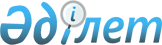 Аудиторлық ұйымдардың және несиелік рейтингтік агенттіктердің тізімдерін бекіту туралы
					
			Күшін жойған
			
			
		
					Қазақстан Республикасының Қаржы министрінің 2001 жылғы 5 сәуірдегі N 173 бұйрығы. Қазақстан Республикасы Әділет министрлігінде 2001 жылғы 2 мамырда тіркелді. Тіркеу N 1492. Күші жойылды - Қазақстан Республикасы Қаржы министрінің 2006 жылғы 3 қарашадағы N 434 бұйрығымен.



 


      Ескерту: Күші жойылды - ҚР Қаржы министрінің 2006 жылғы 3 қарашадағы 


 N 434 


 (қолданысқа енгізілу тәртібін 


 4-тармақтан 


 қараңыз) бұйрығымен.



      "Кейбір акционерлік қоғамдар мен республикалық мемлекеттік кәсіпорындардың (ұлттық компаниялардың) қызметін тиімді басқару мен бақылауды ұйымдастыру жөніндегі шаралар туралы" Қазақстан Республикасы Үкіметінің 2001 жылғы 28 ақпандағы N 290 
 қаулысына 
 сәйкес ұйымдардың аудитін жыл сайын жүргізу және несиелік рейтингті қуаттау мақсатында Бұйырамын: 



      1. Қоса беріліп отырған аудиторлық ұйымдардың және несиелік рейтингтік агенттіктердің тізімі бекітілсін. 



      2. Осы бұйрықтың орындалуын бақылау қаржы вице-министрі Е.А.Досаевқа жүктелсін. 



      3. Осы бұйрық Қазақстан Республикасының Әділет министрлігінде ол мемлекеттік тіркеуден өткен күннен бастап күшіне енеді.  

      

Министрдің




      міндетін атқарушы





Қазақстан Республикасы



Қаржы министрлігінің 



2001 жылғы 5 сәуірдегі



N 173 бұйрығымен  



бекітілген     


Аудиторлық ұйымдардың тізімі


      


Ескерту: Тізімге өзгерту, толықтыру енгізілді - ҚР Қаржы министрінің 2003 жылғы 6 қарашадағы N 396


 
 бұйрығымен 
, 


2004 жылғы 19 шілдедегі N 294


 
 бұйрығымен 
.

     1. 
 алынып тасталды 



     2. "ПрайсуотерхаусКуперс" жауапкершілігі   Алматы қаласы



        шектеулі серіктестігі                   лицензияның сериясы



                                                МФЮ N 0000005



     3. "КПМГ Жанат" жауапкершілігі             Алматы қаласы



        шектеулі серіктестігі                   лицензияның сериясы



                                                МФЮ N 0000006



     4. "Эрнст энд Янг" жауапкершілігі          Алматы қаласы



        шектеулі серіктестігі                   лицензияның сериясы



                                                МФЮ N 0000007



     5. "Делойт и Туш" жауапкершілігі           Алматы қаласы



        шектеулі серіктестігі                   лицензияның сериясы



                                                МФЮ N 0000008 



     6. "BDO Қазақстан аудит"                   Алматы қаласы 



        жауапкершiлiгi шектеулi                лицензиясының сериясы



        серiктестiгi                            МФЮ N 0000276




Қазақстан Республикасы



Қаржы министрлігінің 



2001 жылғы 5 сәуірдегі



N 173 бұйрығымен   



бекітілген      


Несиелік рейтингтік агенттіктердің тізімі

 

      1. Fitch IBCA & DCR 



      2. Moody's Investor Service



      3. Standard & Poor's (S&P)

					© 2012. Қазақстан Республикасы Әділет министрлігінің «Қазақстан Республикасының Заңнама және құқықтық ақпарат институты» ШЖҚ РМК
				